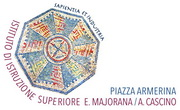 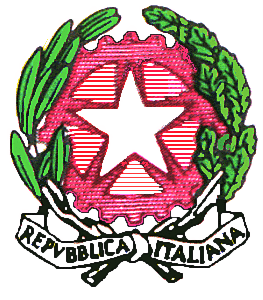 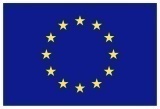 Piazza Sen. Marescalchi, n. 2 – 94015 Piazza Armerina
Tel. 0935 684435 – 0935 681982 (Industriale-Turistico-Liceo Classico)  –   0935 573726 – 0935 85231  (Liceo Scientifico)
e-mail: enis00700g@istruzione.it – pec: enis00700g@pec.istruzione.it
C.F. 80001140864 – Cod. Mecc. ENIS00700G – www.itispiazza.edu.itIl giorno … del mese di …………… dell’anno ……, alle ore …………. nell’aula ………...………………… del ………………………………… , si sono riuniti i docenti individuati per l’assistenza alla prova di esame. Risultano presenti i seguenti docenti: ……………………………………………………………………………………………………………………………………………………………………………………………………………………………………al fine di procedere alle operazioni relative all’espletamento delle prove scritte.Effettuato l’appello risultano presenti ……candidati , come da elenco  sul retro.Sono stati distribuiti a ciascun candidato n° ….. fogli di carta formato protocollo contrassegnati dalla firma di uno dei componenti della sottocommissione esaminatrice.Viene inoltre consegnata copia del testo della prova e comunicato che la durata prevista è di n°…… ore. Copia delle prove è allegata al presente verbale.La prova ha avuto inizio alle ore ………..  e si è conclusa alle ore ……Alle ore ……….. ritirati tutti i lavori sui quali i Professori hanno apposto la loro firma e segnata l’ora di consegna, la prova è stata dichiarata chiusa. Gli elaborati vengono consegnati all’Ufficio di Presidenza, insieme al presente verbale.Di quanto sopra è redatto e sottoscritto il presente verbale.I docenti   			             1. ……………………………………………..   2. ……………………………………………..       3. …………………………………………….   4. …………………………………………….   …………………………………………………………………………………………………………………ELENCO DEI CANDIDATI PRESENTI ALLA PROVA D’ESAMEISTITUTO DI ISTRUZIONE SUPERIORE“ETTORE MAJORANA – A.CASCINO”P.zza Sen. Marescalchi 2 – 94015 Piazza Armerina ENTel. 0935 683659 – Fax 0935682015  Sede Piano San Ippolito Tel - Fax 0935 683061c.f. 80001140864 - Codice Univoco UFBDC0Il giorno … del mese di …………… dell’anno ……, alle ore …………. nell’aula ………...………………… del  ………………………………... , si sono riuniti i docenti individuati per l’assistenza alla prova di esame. Risultano presenti i seguenti docenti: ……………………………………………………………………………………………………………………………………………………………………………………………………………………………………al fine di procedere alle operazioni relative all’espletamento delle prove orali.Di quanto sopra è redatto e sottoscritto il presente verbale.I docenti		                          1. ……………………………………………..   2. ……………………………………………..       3. …………………………………………….   4. …………………………………………….   VERBALEESAMI INTEGRATIVI DI AMMISSIONE ALLA CLASSE …… INDIRIZZO.…........……………… A.S. ………..PROVA SCRITTA DI _______________________________________________________N°COGNOME E NOME
FOGLI N.ORA DI CONSEGNAFIRMA DEI CANDIDATIVERBALEESAMI INTEGRATIVI DI AMMISSIONE ALLA CLASSE …… INDIRIZZO.…........……………… A.S. ………..PROVA ORALE DI _______________________________________________________ALUNNOPRESENTE/ASSENTEArgomenti affrontatiBreve giudizio e voto in decimi